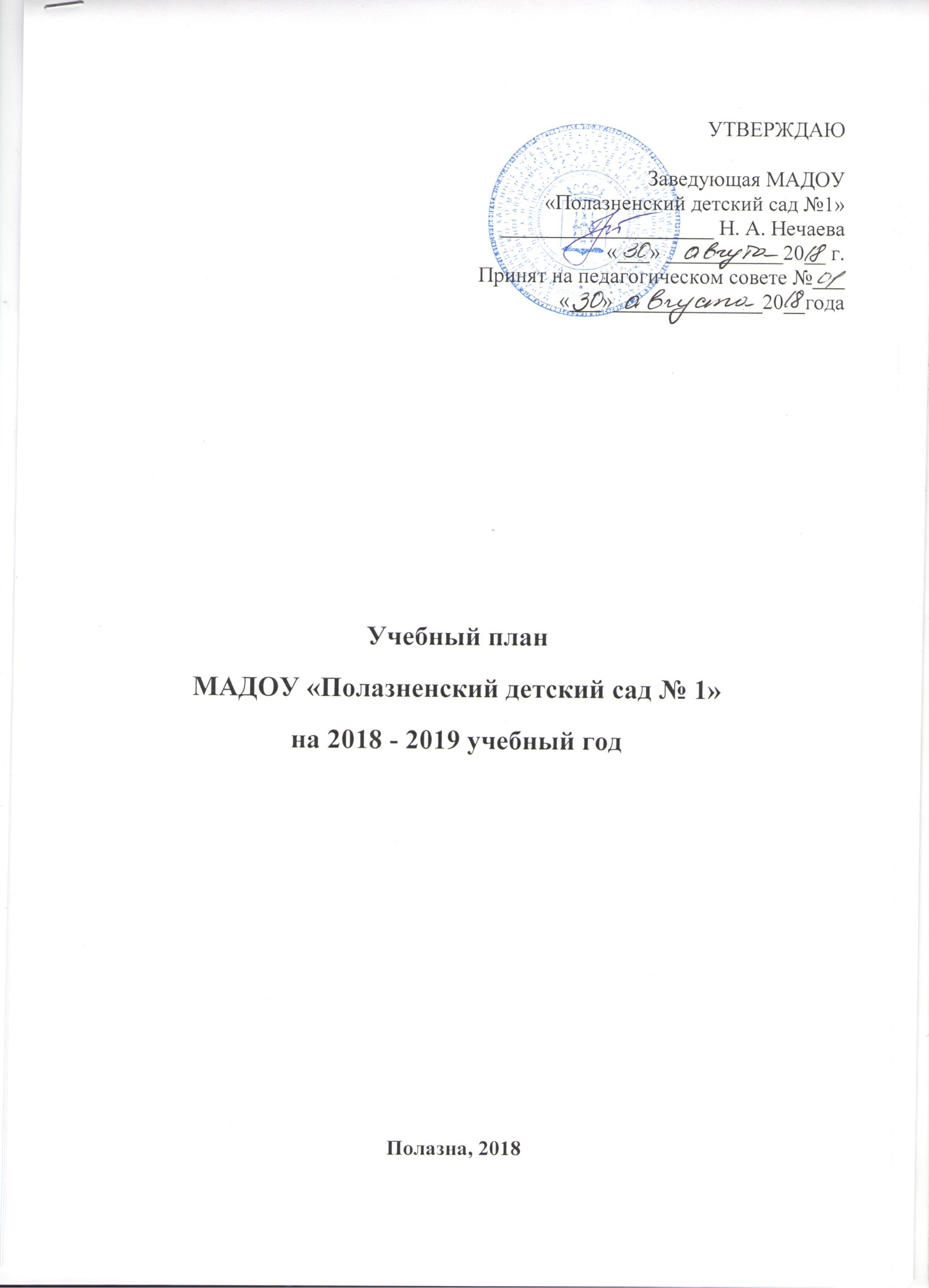 УТВЕРЖДАЮЗаведующая МАДОУ«Полазненский детский сад №1»                                                                                                                                                          ____________________ Н. А. Нечаева                                                                                                   «___» ___________20__ г.Принят на педагогическом совете №___«___»______________20__годаУчебный планМАДОУ «Полазненский детский сад № 1»на 2018 - 2019 учебный годПолазна, 2018  Пояснительная записка Учебный план МАДОУ «Полазненский детский сад №1» составлен в соответствии с: Федеральным законом  «Об образовании в Российской Федерации» (от 29.12.2012 года № 273-ФЗ), Санитарно-эпидемиологическими требованиями к устройству, содержанию и организации режима работы ДОУ (СанПиН 2.4.1. 3049-13).
 	Федеральными государственными образовательными  стандартами (ФГОС, Приказ № 1155 от 17 октября  2013 года), Основное содержание образовательного процесса выстроено в соответствии с  образовательной программой дошкольного образования разработанной на основе образовательной программы дошкольного образования «Детство»  под ред. Т.И. Бабаевой, А.Г. Гогоберидзе, О.В. Солнцевой и др.Основная цель учебного плана - регламентировать учебно-познавательную деятельность на занятиях, определить её направленность, установить виды и формы организации, количество занятий в неделю.Структура учебного плана: Учебный план состоит из базовой (инвариантной) и вариативной части.
           Инвариантная часть состоит из федерального компонента и соответствует предельно допустимой нагрузке и требованиям государственного стандарта.
        	Вариативная часть формируется дошкольным образовательным учреждением в соответствии с приоритетным направлением ДОУ познавательное развитие и речевое развитие детей дошкольного возраста. 
        	В МАДОУ  «Полазненском детском саду  № 1»  функционирует  6  групп, укомплектованных в соответствии с возрастными нормами.
           Детский сад работает в режиме пятидневной рабочей недели. Содержание воспитательно-образовательного процесса  осуществляется по пяти образовательным областям:социально-коммуникативное развитие;познавательно развитие;  речевое развитие;художественно-эстетическое развитие;физическое развитие;Формы организации занятий:   в дошкольных группах -  индивидуальные, групповые, подгрупповые.
 	        	На основе учебного плана составлено расписание образовательной деятельности ДОУ.
        	Цель - отрегулировать нагрузку, определить чередование различных видов учебно-познавательной деятельности в целях снятия  перегрузки, предупредить утомляемость, разнообразить формы проведения занятий, чередовать статичные и динамичные виды деятельности, распределить нагрузку между воспитателями и специалистами.
        В соответствии с СанПиН 2.4.1.3049-13,  в январе для воспитанников организовываются недельные каникулы, во время которых проводятся занятия только эстетически-оздоровительного цикла (музыкальные, спортивные, изобразительного искусства). В дни каникул и в летний период учебные занятия не проводятся. В это время увеличивается продолжительность прогулок, а также проводятся  спортивные и подвижные игры, спортивные праздники, экскурсии и др.Максимально допустимый объем образовательной нагрузки в разных возрастных группахВ соответствии с требованиями СанПиН 2.4.1.3049-от 15.05.2013 п.12.Максимально допустимый объем недельной  образовательной нагрузки в разных возрастных группахУчебный план  совместной образовательной деятельности воспитателя детей Учебный план  совместной образовательной деятельности воспитателя детей и культурных практик в режимных моментах.Самостоятельную деятельность детей 3-7 лет (игры, подготовка к образовательной деятельности, личная гигиена) в режиме дня отводиться не менее 3-4 часов.Сетка самостоятельной деятельности детей в режимных моментахВозрастная группаПродолжительность непрерывной образовательной деятельностиМаксимально допустимый объем образовательной нагрузки(Временная длительность)Максимально допустимый объем образовательной нагрузки(Временная длительность)Недельная нагрузкаВозрастная группаПродолжительность непрерывной образовательной деятельностиI половина дняII половина дня1-я младшая (2-3 года)10 мин.10 мин.10 мин.1 ч. 40 мин2-я младшая (3-4 года)15 мин.30 мин.—2 ч. 45 минСредняя (4-5 лет)20 мин.40 мин.—4 ч.Старшая (5-6 лет)25 мин.50 мин.25 мин.Не >2 раз в неделю6 ч. 25 минПодготови-тельная (6-7 лет)30 мин.1 ч.30 мин.30 мин.Не >3 раз в неделю8 ч. 30 минПерерывы между периодами непрерывной образовательной деятельности – не менее 10 минут.Перерывы между периодами непрерывной образовательной деятельности – не менее 10 минут.Перерывы между периодами непрерывной образовательной деятельности – не менее 10 минут.Перерывы между периодами непрерывной образовательной деятельности – не менее 10 минут.Перерывы между периодами непрерывной образовательной деятельности – не менее 10 минут.Возрастная группаПродолжительность непрерывной образовательной деятельностиМаксимально допустимый объем образовательной нагрузки (кол-во НОД)Максимально допустимый объем образовательной нагрузки (кол-во НОД)Недельная нагрузкаI половина дняII половина дня1-я младшая (2-3 года)10 мин.11102-я младшая(3-4 года)15 мин.2—10Средняя(4-5 лет)20 мин.2—12Старшая(5-6 лет)25 мин.21Не >2 раз в неделю14Подготовительная (6-7 лет)30 мин.31Не >3 раз в неделю15Перерывы между периодами непрерывной образовательной деятельности – не менее 10 минут.Перерывы между периодами непрерывной образовательной деятельности – не менее 10 минут.Перерывы между периодами непрерывной образовательной деятельности – не менее 10 минут.Перерывы между периодами непрерывной образовательной деятельности – не менее 10 минут.Перерывы между периодами непрерывной образовательной деятельности – не менее 10 минут.№ п/п Вид деятельности Количество образовательных ситуаций и занятий в неделю Количество образовательных ситуаций и занятий в неделю Количество образовательных ситуаций и занятий в неделю Количество образовательных ситуаций и занятий в неделю Количество образовательных ситуаций и занятий в неделю Количество образовательных ситуаций и занятий в неделю Количество образовательных ситуаций и занятий в неделю № п/п Вид деятельности Младшая группаМладшая группаСредняя группа Старшая группа Старшая группа Старшая группа Подготовительная группа 1 Двигательная деятельность 3 занятия физической культурой 3 занятия физической культурой 3 занятия физической культурой 3 занятия физической культурой, одно из которых проводится на открытом воздухе 3 занятия физической культурой, одно из которых проводится на открытом воздухе 3 занятия физической культурой, одно из которых проводится на открытом воздухе 3 занятия физической культурой, одно из которых проводится на открытом воздухе 2. Коммуникативная деятельность:Коммуникативная деятельность:Коммуникативная деятельность:Коммуникативная деятельность:Коммуникативная деятельность:Коммуникативная деятельность:Коммуникативная деятельность:Коммуникативная деятельность:2.1Развитие речи 1 образовательная ситуация, а также во всех образовательных ситуациях 1 образовательная ситуация, а также во всех образовательных ситуациях 1 образовательная ситуация, а также во всех образовательных ситуациях 1 образовательная ситуация, а также во всех образовательных ситуациях 2 образовательные ситуации, а также во всех образовательных ситуациях 2 образовательные ситуации, а также во всех образовательных ситуациях 2 образовательные ситуации, а также во всех образовательных ситуациях 2.2Подготовка к обучению грамоте - - - - 1 образовательная ситуация в 2 недели 1 образовательная ситуация в 2 недели 1 образовательная ситуация 3 Познавательно-исследовательская деятельность:Познавательно-исследовательская деятельность:Познавательно-исследовательская деятельность:Познавательно-исследовательская деятельность:Познавательно-исследовательская деятельность:Познавательно-исследовательская деятельность:Познавательно-исследовательская деятельность:Познавательно-исследовательская деятельность:3.1- Исследование объектов живой и неживой природы, экспериментирование- Познание предметного и социального мира, освоение безопасного поведения - Исследование объектов живой и неживой природы, экспериментирование- Познание предметного и социального мира, освоение безопасного поведения 1 образовательная ситуация в 2 недели 1 образовательная ситуация 1 образовательная ситуация 1 образовательная ситуация 1 образовательная ситуация 1,5 образовательные ситуации 3.2- Математическое и сенсорное развитие - Математическое и сенсорное развитие 1 образовательная ситуация 1 образовательная ситуация 1 образовательная ситуация 1 образовательная ситуация 1 образовательная ситуация 1 образовательная ситуация 4 Изобразительная деятельность (рисование, лепка, аппликация) и конструирование Изобразительная деятельность (рисование, лепка, аппликация) и конструирование 2 образовательные ситуации 2 образовательные ситуации 2 образовательные ситуации 2 образовательные ситуации 3 образовательные ситуации 3 образовательные ситуации 5 Музыкальная деятельность Музыкальная деятельность 2 музыкальных занятия 2 музыкальных занятия 2 музыкальных занятия 2 музыкальных занятия 2 музыкальных занятия 2 музыкальных занятия 6Чтение художественной литературыЧтение художественной литературы1 образовательная ситуация в 2 недели 1 образовательная ситуация в 2 недели 1 образовательная ситуация в 2 недели 1 образовательная ситуация в 2 недели 1 образовательная ситуация в 2 недели 1образовательная ситуация в 2 недели            Всего в неделю            Всего в неделю            Всего в неделю 10 образовательных ситуаций и занятий 11 образовательных ситуаций и занятий 11 образовательных ситуаций и занятий 11 образовательных ситуаций и занятий 13 образовательных ситуаций и занятий 15 образовательных ситуаций и занятий Формы образовательной деятельности в режимных моментах Количество форм образовательной деятельности и культурных практик в неделю Количество форм образовательной деятельности и культурных практик в неделю Количество форм образовательной деятельности и культурных практик в неделю Количество форм образовательной деятельности и культурных практик в неделю Формы образовательной деятельности в режимных моментах Младшая группаСредняя группа Старшая группа Подготови-тельная группа ОбщениеОбщениеОбщениеОбщениеОбщениеСитуации общения воспитателя с детьми и накопления положительного социально-эмоционального опыта ежедневно ежедневно ежедневно ежедневно Беседы и разговоры с детьми по их интересам ежедневно ежедневно ежедневно ежедневно Игровая деятельность, включая сюжетно-ролевую игру с правилами и другие виды игрИгровая деятельность, включая сюжетно-ролевую игру с правилами и другие виды игрИгровая деятельность, включая сюжетно-ролевую игру с правилами и другие виды игрИгровая деятельность, включая сюжетно-ролевую игру с правилами и другие виды игрИгровая деятельность, включая сюжетно-ролевую игру с правилами и другие виды игрИндивидуальные игры с детьми (сюжетно-ролевая, режиссерская, игра-драматизация, строительно-конструктивные игры) ежедневно ежедневно 3 раза в неделю 3 раза в неделю Совместная игра воспитателя и детей (сюжетно-ролевая, режиссерская, игра-драматизация, строительно-конструктивные игры) 2 раза в неделю 3 раза в неделю 2 раза в неделю 2 раза в неделю Детская студия (театрализованные игры) 1 раз в 2 недели 1 раз в 2 недели 1 раз в 2 недели 1 раз в 2 недели Досуг здоровья и подвижных игр 1 раз в 2 недели 1 раз в 2 недели 1 раз в 2 недели 1 раз в 2 недели Подвижные игры ежедневно ежедневно ежедневно ежедневно Познавательная и исследовательская деятельностьПознавательная и исследовательская деятельностьПознавательная и исследовательская деятельностьПознавательная и исследовательская деятельностьПознавательная и исследовательская деятельностьСенсорный игровой и интеллектуальный тренинг Игры Воскобовича1 раз в 2 недели 1 раз в 2 недели 1 раз в 2 недели 1 раз в 2 недели Опыты, эксперименты, наблюдения (в том числе, экологической направленности 1 раз в 2 недели 1 раз в 2 недели 1 раз в 2 недели 1 раз в 2 недели Наблюдения за природой (на прогулке) ежедневно ежедневно ежедневно ежедневно Формы творческой активности, обеспечивающей художественно-эстетическое развитие детей Формы творческой активности, обеспечивающей художественно-эстетическое развитие детей Формы творческой активности, обеспечивающей художественно-эстетическое развитие детей Формы творческой активности, обеспечивающей художественно-эстетическое развитие детей Формы творческой активности, обеспечивающей художественно-эстетическое развитие детей Музыкально-театральная гостиная 1 раз в 2 недели 1 раз в неделю 1 раз в неделю 1 раз в неделю Творческая мастерская (рисование, лепка, художественный труд по интересам) 1 раз в неделю 1 раз в неделю 1 раз в неделю 1 раз в неделю Чтение литературных произведений ежедневно ежедневно ежедневно ежедневно Самообслуживание и элементарный бытовой трудСамообслуживание и элементарный бытовой трудСамообслуживание и элементарный бытовой трудСамообслуживание и элементарный бытовой трудСамообслуживание и элементарный бытовой трудСамообслуживание ежедневно ежедневно ежедневно ежедневно Трудовые поручения (индивидуально и подгруппами) ежедневно ежедневно ежедневно ежедневно Трудовые поручения (общий и совместный труд) - 1 раз в неделю 1 раз в 2 недели 1 раз в 2 недели Режимные моменты Распределение времени в течение дняРаспределение времени в течение дняРаспределение времени в течение дняРаспределение времени в течение дняРаспределение времени в течение дняРежимные моменты Младшая группа Средняя группа Старшая группа Старшая группа Подготовите-льная группа Игры, общение, деятельность по интересам во время утреннего приема От 10 до 50 мин От 10 до 50 мин От 10 до 50 мин От 10 до 50 мин От 10 до 50 мин Самостоятельные игры в 1-й половине дня (до НОД) 20 мин 15 мин 15 мин 15 мин 15 мин Подготовка к прогулке, самостоятельная деятельность на прогулке От 60 мин до 1ч.30 мин. От 60 мин до 1ч 30 мин. От 60 мин до 1ч 30 мин. От 60 мин до 1ч.40 мин. От 60 мин до 1 ч. 40 мин Самостоятельные игры, досуги, общение и деятельность по интересам во 2-й половине дня 40 мин 30 мин 30 мин 30 мин 30 мин Подготовка к прогулке, самостоятельная деятельность на прогулке От 40 мин От 40 мин От 40 мин От 40 мин От 40 мин Игры перед уходом домой От 15 мин до 50 мин От 15 мин до 50 мин От 15 мин до 50 мин От 15 мин до 50 мин От 15 мин до 50 